 T.C.SELÇUK ÜNİVERSİTESİ
TEKNOLOJİ FAKÜLTESİ
MEKATRONİK MÜHENDİSLİĞİ
BÖLÜMÜSTAJ KABUL FORMU
  İlgili MakamaMekatronik Mühendisliği Bölümü öğrencilerinin öğrenim süresi sonuna kadar kuruluş ve işletmelerde staj yapma zorunluluğu vardır. Aşağıda bilgileri yer alan öğrencimizin stajını belirtilen iş günü sürelerince kurumunuzda/işletmenizde yapmasında göstereceğiniz ilgiye teşekkür eder, çalışmalarınızda başarılar dileriz.STAJ BİLGİLERİSon 6 ay içinde çekilmiş fotoğrafınızı yapıştırınız.ÖNEMLİ NOT:-5510 sayılı kanunun 5/b ve 87/e fıkrası gereğince “İş Kazası ve Meslek Hastalıkları Sigorta Primi” SÜ Teknoloji Fakültesi Dekanlığı tarafından karşılanacaktır.SİGORTA TALEBİ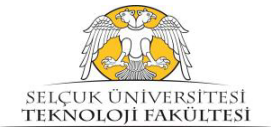 FORM-2FORM-2Doküman NoTF-MKM-SF-02Revizyon Tarihi28.01.2022Sayfa No1/1Firma AdıStaj Başlama TarihiSorumlu Mühendisin Adı SoyadıStaj Bitiş TarihiSorumlu Mühendisin Lisans BölümüStajın Süresi (İş günü)Telefon NoStaj No (1/2)Öğrencinin çalışacağı birimCtesi (Dahil/Hariç)İletişim Adresi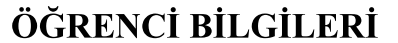 Kurumumuzda/İşletmemizde staj yapması uygundur. İmza/KaşeKurumumuzda/İşletmemizde staj yapması uygundur. İmza/KaşeKamu/özel sektörde sigortalı olarak çalıştığım için, genel sağlık sigortası kapsamında sağlık hizmeti alıyorum. Bu nedenle işyeri eğitimim süresince okul tarafından genel sağlık sigortası ve İş Kazası ve Meslek Hastalığı Sigortası yapılmasını istemiyorum.Ailemden (anne/babam) üzerinden genel sağlık sigortası kapsamında sağlık hizmeti alıyorum. Bu nedenle işyeri eğitimim süresince okul tarafından genel sağlık sigortası yapılması gerekmemektedir. Sadece “İş Kazası ve Meslek Hastalığı Sigortası” yapılmasını istiyorum.Ailemden (anne/babam) veya kendim genel sağlık sigortası kapsamında sağlık hizmeti almıyorum. Bu nedenle hem Genel Sağlık Sigortası hem de İş Kazası ve Meslek Hastalığı Sigortası yapılmasını istiyorumİŞYERİ FAALİYET ALANLARIİŞYERİ FAALİYET ALANLARIİŞYERİ FAALİYET ALANLARIİŞYERİ FAALİYET ALANLARIÖĞRENCİNİN İMZASISTAJ KOMİSYONU ONAYIBelge üzerindeki bilgilerin doğru olduğunu bildirir, staj yapacağımı taahhüt ettiğim adı geçen firma ile ilgili staj evraklarının hazırlanmasını saygılarımla arz ederim.Tarih: .... /.... /202..Tarih: .... /... ./202..İmzaİmza/KaşeT.C. Kimlik NoÖğretim YılıÖğrenci NumarasıTelefon NoAdı SoyadıE-posta Adresiİletişim Adresi